                                                                                                                                ANEXO  7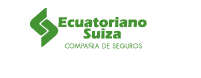 DECLARACIÓN SOBRE LA CONDICIÓN DE PERSONA EXPUESTA POLITICAMENTEEl Reglamento de Ley Orgánica de Prevención, Detección y Erradicación del Delito de Lavado de Activos y del Financiamiento de Delitos realiza una reforma de la normativa ecuatoriana en atención a la Recomendación 12 del GAFI que, respecto de las Personas Expuestas Políticamente, se deben tomar medidas razonables para su determinación; para lo cual es necesario que las disposiciones reglamentarias incluyan una definición precisa de quienes son PEP y los criterios que se requieren para su identificación, según el Decreto Ejecutivo N° 1112, Publicado en el Registro Oficial N° 259 del 3 de agosto del 2020.Personas Expuestas Políticamente (PEP). - Son todas aquellas personas naturales, nacionales o extranjeras, que desempeñan o han desempeñado funciones o cargo públicos destacados en el Ecuador o en el Extranjero; o funciones prominentes en una organización internacional, conforme a los lineamientos establecidos por la Unidad de Análisis Financiero y Económico (UAFE), y el organismo de control respectivo.Familiares de las personas Expuestas Políticamente. - El cónyuge o personas unidas bajo el régimen de unión de hecho, familiares hasta el segundo grado de consanguinidad o primero de afinidad.Colaborador directo. - Es la (s) persona (s) natural (es) con las cuales una Persona Expuesta Políticamente (PEP), se encuentra asociada o vinculada societariamente, o mantenga otro tipo de relaciones empresariales, comerciales o laborales estrechas, serán consideradas como PEP.Yo, __________________________________ (Nombres y Apellidos completos) con documento de identificación No. __________________ (No. Cédula de Identidad o pasaporte), que me encuentro en la Lista de Cargos Públicos a ser Considerados “Personas Expuestas Políticamente (PEP´s), otorgada por la Unidad de Análisis Financiero y Económico (UAFE) y declaro bajo juramento que ____ (si o no) me encuentro ejerciendo uno de los cargos de la lista.En el caso que la respuesta sea positiva, indicar: Cargo / Función / Jerarquía o relación con la Persona Expuesta Políticamente y Entidad donde desempeña o desempeñó hace menos de un año tal función:__________________________________________________________________________________________________ Fecha del nombramiento de designación: ______________________________________________Fecha de culminación del cargo (de no estar en funciones) ________________________________Además, asumo el compromiso de informar cualquier cambio relacionado con la información indicada en el presente documento en un máximo de treinta (30) días.___________________________________FIRMA DEL CLIENTELugar y fecha: __________________________________USO DE LA EMPRESA ASEGURADORANombre:Cargo:Fecha:FIRMA DEL VERIFICADOREl presente documentos deberá incorporarse al expediente del cliente, socio requirente, sonante o aportante, según sea el caso.Nota: La presente declaración no constituye una autoincriminación de ninguna clase, ni conlleva ninguna clase de responsabilidad administrativa, civil o penal, ni la negación del servicio, el cierre de cuentas o terminación de la relación contractual o comercial.Requisitos de debida diligencia ampliadaRequisitos de debida diligencia ampliadaRequisitos de debida diligencia ampliadaRequisitos de debida diligencia ampliadaDetalle de familiares hasta el segundo grado de consanguinidad del funcionario o autoridadDetalle de familiares hasta el segundo grado de consanguinidad del funcionario o autoridadDetalle de familiares hasta el segundo grado de consanguinidad del funcionario o autoridadDetalle de familiares hasta el segundo grado de consanguinidad del funcionario o autoridadRelaciónApellidosNombresN° de IdentificaciónAbuelos (as)Abuelos (as)Abuelos (as)PadreMadreHermanos (as)Hermanos (as)Hermanos (as)Hijos (as)Hijos (as)Hijos (as)Nietos (as)Nietos (as)Nietos (as)Detalle de familiares del primer grado de afinidad del funcionario o autoridadDetalle de familiares del primer grado de afinidad del funcionario o autoridadDetalle de familiares del primer grado de afinidad del funcionario o autoridadDetalle de familiares del primer grado de afinidad del funcionario o autoridadRelaciónApellidosNombresN° de IdentificaciónCónyuge o pareja en unión de hechoPadre del cónyugeMadre del cónyugeHijos del cónyugeHijos del cónyugeHijos del cónyugeDetalle del (los) colaborador (es)  directo (s) del funcionario o autoridadDetalle del (los) colaborador (es)  directo (s) del funcionario o autoridadDetalle del (los) colaborador (es)  directo (s) del funcionario o autoridadDetalle del (los) colaborador (es)  directo (s) del funcionario o autoridadRelaciónApellidosNombresN° de IdentificaciónEmpresarialesComercialesLaborales (Titularidad o representación)